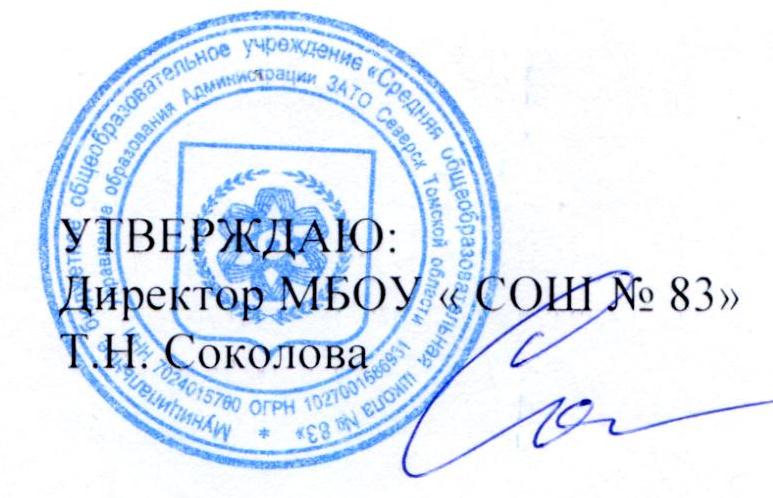 План мероприятий по реализации Концепции преподавания учебного предмета «Искусство» в МБОУ « СОШ № 83» на 2020-2024 годы№ п/пМероприятияОтветственные исполнителиОтветственные исполнителиСроки Планируемый результатПланируемый результат1. Организационно-правовое обеспечение образовательного процесса1. Организационно-правовое обеспечение образовательного процесса1. Организационно-правовое обеспечение образовательного процесса1. Организационно-правовое обеспечение образовательного процесса1. Организационно-правовое обеспечение образовательного процесса1. Организационно-правовое обеспечение образовательного процесса1. Организационно-правовое обеспечение образовательного процесса1.1Составление и утверждение Плана мероприятий по реализации Концепции преподавания учебного предмета «Искусство» в МБОУ « СОШ № 83» на 2020-2024 годыДиректор школы,Зам. по УВР, учитель ИЗО, музыкиДиректор школы,Зам. по УВР, учитель ИЗО, музыки2020Составлен и утвержден План мероприятий по реализации Концепции преподавания учебного предмета «Искусство» в МБОУ « СОШ № 83» на 2020-2024 годыСоставлен и утвержден План мероприятий по реализации Концепции преподавания учебного предмета «Искусство» в МБОУ « СОШ № 83» на 2020-2024 годы2. Содержание образовательных программ2. Содержание образовательных программ2. Содержание образовательных программ2. Содержание образовательных программ2. Содержание образовательных программ2. Содержание образовательных программ2. Содержание образовательных программ2.1Обеспечение непрерывности образования через введение сквозных модулей с учетом вариативности изучения музыки, изобразительного искусства и мировой художественной культуры в видеинтегрированных уроков по разделу «Музыка и живопись» в 5-х классах.Предполагаемые темы:-Что  роднит  музыку  с изобразительным   искусством.- О  подвигах,  о  доблести  и  славе...Тема ВОВ в музыке и живописи.- В  каждой  мимолетности   вижу  я  миры…Учитель музыки ИЗО     2021(апрель-май)2022(апрель-май)2023(апрель-май)     2021(апрель-май)2022(апрель-май)2023(апрель-май)     2021(апрель-май)2022(апрель-май)2023(апрель-май)Вовлечение обучающихся в творческую деятельность, приобщение к историко-культурным ценностям России и мира2.2Организация и проведение школьного творческого конкурса «Восходящие звёзды»,  направленный на развитие интеллектуальных и творческих способностей обучающихся по предметной области «Искусство».Учитель музыки ИЗО2020 – 2024 годы(ежегодно в  феврале)2020 – 2024 годы(ежегодно в  феврале)2020 – 2024 годы(ежегодно в  феврале)Развитие и повышение мотивации обучающихся по предметной области «Искусство»3. Воспитание и социализация обучающихся3. Воспитание и социализация обучающихся3. Воспитание и социализация обучающихся3. Воспитание и социализация обучающихся3. Воспитание и социализация обучающихся3. Воспитание и социализация обучающихся3. Воспитание и социализация обучающихся3.1Расширение участия обучающихся в общественно значимых, в том числе волонтерских социокультурных проектахОрганизация и проведение концертов и мероприятий для ветеранов и жителей микрорайона.Зам. по ВРЗам. по ВР2020 2024 годы(октябрь и апрель-май)Увеличено количество обучающихся, практически использующих опыт творческой деятельностиУвеличено количество обучающихся, практически использующих опыт творческой деятельности3.2Обеспечение эффективной интеграции образовательной программы предметной области «Искусство» с программой воспитания и социализации обучающихсяЗам. по ВР, учитель музыки, ИЗОЗам. по ВР, учитель музыки, ИЗО2020 – 2023 годыПодготовлены методические рекомендации по интеграции образовательной программы предметной области «Искусство» с программой воспитания и социализации обучающихсяПодготовлены методические рекомендации по интеграции образовательной программы предметной области «Искусство» с программой воспитания и социализации обучающихся4. Обеспечение условий реализации образовательного процесса4. Обеспечение условий реализации образовательного процесса4. Обеспечение условий реализации образовательного процесса4. Обеспечение условий реализации образовательного процесса4. Обеспечение условий реализации образовательного процесса4. Обеспечение условий реализации образовательного процесса4. Обеспечение условий реализации образовательного процесса4.1Материально-техническое обеспечение и комплектация кабинетов музыки, изобразительного искусства:-Мультимедиапроектор.-Экран (на штативе или навесной).-Комплект детских музыкальных инструментов:– блок-флейта,– глокеншпиль /колокольчик,– бубен– барабан– треугольник– румба,– маракасы,– кастаньетты– металлофоны– ксилофоны;– народные инструменты:    свистульки,    деревянные ложки,    трещотки  и др.;– дирижерская палочкаЗам. по АХР,Зам. по АХР,2020 – 2024 годыОбновлена материально-техническая база учебных кабинетов музыки, изобразительного искусства Обновлена материально-техническая база учебных кабинетов музыки, изобразительного искусства 5. Дополнительное образование5. Дополнительное образование5. Дополнительное образование5. Дополнительное образование5. Дополнительное образование5. Дополнительное образование5. Дополнительное образование5.1Принять участие в выявлении и обобщении лучших практик совершенствования механизмов координации и интеграции внеурочной деятельности и дополнительного образованияЗам. по ВР, учитель музыки , ИЗОЗам. по ВР, учитель музыки , ИЗО2020 – 2021 годыПодготовлены методические рекомендации по совершенствованию механизмов координации и интеграции внеурочной деятельности и дополнительного образованияПодготовлены методические рекомендации по совершенствованию механизмов координации и интеграции внеурочной деятельности и дополнительного образования5.2Формирование современной системы оценивания индивидуальных достижений учащихся в дополнительном образовании:-Создание Портфолио достижений учащегося (результаты участия в фестивалях, смотрах, конкурсах, олимпиадах, соревнованиях и т.п.) в том числе  оценивание участника конкурса онлайн или в виде рейтингового голосования через сетевое взаимодействие - сетевой город, школьный сайт, сайт РЦО и др. Зам. по ВР, учитель музыки , ИЗОЗам. по ВР, учитель музыки , ИЗО2021 – 2022 годы(сентябрь-май)Усовершенствована  система оценивания индивидуальных достижений обучающихсяУсовершенствована  система оценивания индивидуальных достижений обучающихся6. Популяризация предметной области6. Популяризация предметной области6. Популяризация предметной области6. Популяризация предметной области6. Популяризация предметной области6. Популяризация предметной области6. Популяризация предметной области6.1Проведение региональных мероприятий просветительского и образовательного характера, направленных на повышение мотивации и качества обучения в рамках проекта РВЦИ по теме «Лаборатория ЦИФРОВЫХ КОМПЕТЕНЦИЙ».(Проведение мероприятий с участием предметной области «Искусство»).Зам. по научно-методической работе, учитель музыки, ИЗОЗам. по научно-методической работе, учитель музыки, ИЗО2020 – 2024 годыУвеличение количества обучающихся, вовлеченных в мероприятия, направленные на формирование позитивного восприятия и опыта творческой деятельностиУвеличение количества обучающихся, вовлеченных в мероприятия, направленные на формирование позитивного восприятия и опыта творческой деятельности6.26.3Привлечение представителей учреждений культуры МАУ дополнительного образования ЗАТО Северск ДШИ к организации и проведению мероприятий просветительского и образовательного характера:-«День матери»-«День победы» Привлечение представителей общественных организаций – Местная обшественная организация «Городской совет ветеранов (пенсионеров) войны, труда, Вооруженных Сил и правоохранительных органов ЗАТО Северск» Томского регионального отделения всероссийской общественной организации ветеранов (пенсионеров) войны, труда. Клуб «Оптимист»Концерты:-«День старшего поколения»-«День победыРоссийское движение школьников (РДШ) — общественно-государственная детско-юношеская организацияДОШ МБОУ «СОШ № 83 «Парус»-конференции-концерты-мероприятия-семинары и др.Семинар по теме профориентации учащихся, с привлечением учреждений культуры МАУ дополнительного образования ЗАТО Северск ДШИ, Северского музыкального театра, Детского театра и др.Зам. по ВР, учитель музыки , ИЗОЗам. по ВР, учитель музыки , ИЗОЗам по УВР, ВР, учителя технологии, Изо, ОБЖ, музыки.Зам. по ВР, учитель музыки , ИЗОЗам. по ВР, учитель музыки , ИЗОЗам по УВР, ВР, учителя технологии, Изо, ОБЖ, музыки.2020 – 2024 годы(ноябрь,апрель-май)2020 – 2024 годы(октябрь, апрель-май)Ежегодно по плануЕжегодно по плану(сентябрь-май)2023-2024г II полугодие.Повышение качества и эффективности мероприятий просветительского и образовательного характераПовышение качества и эффективности мероприятий просветительского и образовательного характера7. Мониторинг и управление ходом реализации плана7. Мониторинг и управление ходом реализации плана7. Мониторинг и управление ходом реализации плана7. Мониторинг и управление ходом реализации плана7. Мониторинг и управление ходом реализации плана7. Мониторинг и управление ходом реализации плана7. Мониторинг и управление ходом реализации плана7.1Мониторинг выполнения плана мероприятий по реализации Концепции в МБОУ « СОШ №83»Зам. по УВР, учителя музыки, ИЗОЗам. по УВР, учителя музыки, ИЗО2020 – 2024  годыПодготовлены отчеты Подготовлены отчетыПодготовлены отчеты Подготовлены отчеты